Коллекционирование  - эффективная технология исследовательской деятельности дошкольников и средств для развития познавательной активности дошкольников.Автор: воспитатель МКДОУ детского сада  №10 «Сказка».Курочкина Надежда ИвановнаВ Китае говорят: “Кто имеет увлечение, проживает две жизни”.Современные  требования, предъявляемые государством к качеству образовательно – воспитательной деятельности в детском саду, подразумевают, что педагог должен владеть необходимыми образовательными технологиями.Технологию исследовательской деятельность следует рассматривать как особый вид интеллектуально-творческой деятельности, порождаемый в результате функционирования механизмов поисковой активности и строящийся на базе исследовательского поведения.  Эффективным средством для развития познавательно-исследовательской   деятельности у дошкольников -является  коллекционирование.Цель: развитие познавательно-исследовательской деятельности у детей дошкольного возраста   через коллекционирование.Задачи:*развивать эмоционально-познавательное отношение к окружающему миру;*закреплять умения детей наблюдать, сравнивать, анализировать, обобщать, выделять главное*развивать творческий потенциал воспитанников*пополнять предметно-развивающую среду материалами коллекционирования*организовать детско-взрослое сообщество по интересу.В дошкольном возрасте наряду с игровой деятельностью, огромное значение в развитии личности ребенка имеет познавательная деятельность. Это процесс усвоения  знаний, умений и навыков, поиск знаний, приобретение их самостоятельно или под руководством взрослого в процессе  взаимодействия и сотрудничества. Коллекционирование занимает ведущее место для развития интегративных качеств дошкольника:- способствует развитию любознательности  и активности- овладению средствами общения при организации поиска и презентации новых экземпляров- вызывает эмоциональную отзывчивость. В процессе обследования предметов  дошкольники учатся решать интеллектуальные задачи и овладевают предпосылками учебной деятельности. Также коллекционирование играет важную роль для объединения детей, родителей и педагогов  в интересном и увлекательном деле.Коллекционирование - это одно из естественных, ярко проявляемых дошкольниками направлений деятельности. В детях всегда заложена страсть к собирательству . У большинства она потом исчезает, но некоторые проносят ее через всю жизнь.    Многие проблемы в установлении взаимоотношений с детьми можно преодолеть, если найти общее дело, позволяющее совместить интересы ребенка и взрослого. Коллекционирование имеет огромные возможности для развития детей: -Оно расширяет кругозор детей.- В процессе коллекционирования сначала происходит процесс накопления знаний, далее получаемая информация систематизируется и формируется готовность к осмыслению окружающего мира.- Предметы коллекций придают своеобразие игровому, речевому и художественному творчеству, активизируют имеющиеся знания.- В процессе коллекционирования развиваются внимание,  память, умение наблюдать, сравнивать, анализировать, обобщать, выделять главное.     Для формирования у детей этих качеств необходимо создавать условия  для развития  у них познавательной активности, опираясь на их познавательный интерес.  В предметно-развивающей среде нашей группы появилась зона коллекционирования. В процессе игры с материалами коллекций, дети незаметно для себя выполняют различные упражнения, где им приходится сравнивать предметы, находить общее и отличие в строение, свойствах, объектов, делать логические выводы и умозаключения. Игра ставит дошкольников в условия поиска. Коллекции в нашей группе   самые разные:- ракушки, камешки, листья, фантики, игрушки из киндер-сюрпризов, солдатики, открытки, самолетики, машинки, динозавров, календари, макаронные изделия.Можно завести одну общую коллекцию на группу или же несколько, можно иметь коллекции для девочек, мальчиков.Не плохо для работы с детьми разработать перспективный план сбора и продуктивного использования коллекций в соответствии с комплексно-тематическим планированием, соблюдением интересов ребёнка, системностью,  непрерывностью и носить рекомендательный характер для коллег. Этапы,алгоритм работы с коллекцией:Организация  педагогической работы с коллекцией проводится в три этапа: 1 этап – подготовительный: -       накопление запаса конкретных представлений о коллекционировании у детей; -       индивидуальные беседы с детьми по выявлению интересов и потребностей; 2 этап – основной: -       побуждение детей к получению информации об объектах коллекционирования; -       чтение художественно познавательной литературы, энциклопедий; -       включение коллекций в организацию совместной деятельности с детьми; -       работа по формированию у детей бережного отношения к коллекции. Правила по обращению с коллекцией лучше определять совместно с детьми. 3 этап – заключительный: -       организация выставок коллекций, творческих продуктов детей; -       презентация отдельных предметов коллекций или коллекции в целом;          Важно привлечь родителей к помощи в коллекционировании. Важно поощрять интерес ребенка к собиранию каких-либо предметов, создавать доброжелательную атмосферу, оказывать  помощь ребенку.В группе появились энциклопедии, раскраски, оформленные коробки для коллекций.  Чтобы помочь родителям понять, что коллекционирование – дело необычайно увлекательное, серьезное и кропотливое, предложить  консультации, направленные на формирование положительного отношения к данному виду деятельности. Достоинством коллекционирования можно также считать его интегрированность в различные образовательные области:-Познавательное развитие-Социально-коммуникативное развитие Предметы коллекции придают своеобразие речевому, игровому и художественному творчеству. Таким образом,  могу сделать вывод, что коллекционирование является доступным и интересным  для дошкольников видом деятельности. Одним из эффективных технологий исследовательской деятельности детей.Фото 1 Коллекции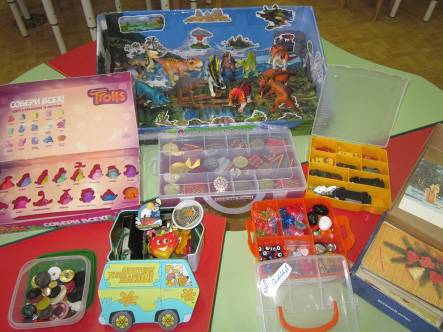 Фото 2 Оформление коллекции 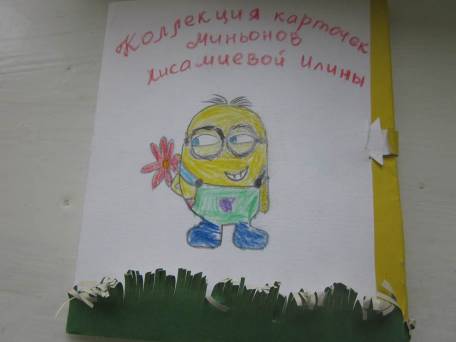 